Roman City Directions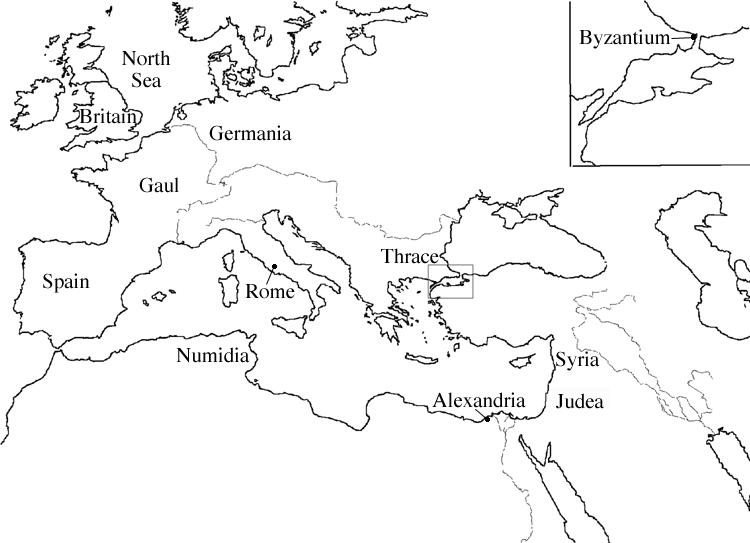 You have been hired as an architect to design the city layout for the newest city conquered by the Romans.  Please follow the checklist below to make sure that you have completed the BEST work you can do!Follow these steps:You must pick a section of the Roman Empire to put your new city.         Section:______________________________________Use an atlas or textbook to find out about the geography of the place you have picked.  Does your area have any of the following:A riverMountains or mountain rangeCoastal region  Each Roman City MUST HAVE:Title (name the city; be sure to provide the Latin and English translation)Author (that’s you!)LegendDate (published and date of your ancient city)Orientation (compass)Grid (label the x- and y-axis using letters and numbers)Scale (measurements can be in feet, yards, or meters)ColorAqueductsThermaeInsulaForumAmphitheaterFarmlandWalls and gatesRoads Each Roman City COULD HAVE:RiverMountainsCoast (beach)WatchtowersLakeReservoirSchoolParkMilitary training spaceFountainTemples (and statues)MarketSpeed bumpsBasilicaGovernment buildingsColonnadeWater fountainsPublic restroomsJailsBlacksmith shopGardensWealthy homesLibrary When revising and editing, pay special attention to your CUPS:CapitalizationUsagePunctuationSpelling